RICONOSCERE I NUMERI DECIMALI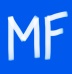 NUMERONON DECIMALEDECIMALE2,1217,540,27520109,43637606,08,2441000,002